Wish Interview BingoA: Who do you wish you could meet?B: I wish I could meet Otani Shohei. Write your answers. Interview.Who do you wish you could meet?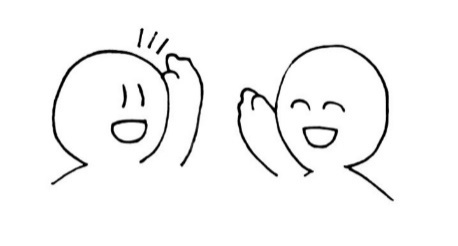 I wish I could meet...Who do you wish you could meet?I wish I could meet...What language do you wish you could speak?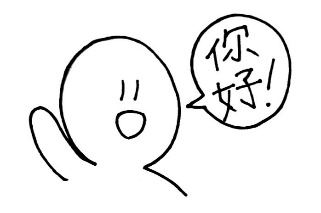 I wish I could speak...What animal do you wish you could be?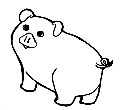 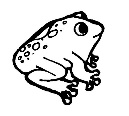 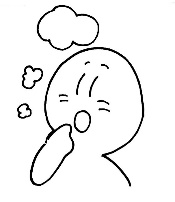 I wish I could be a(n)...自分の答え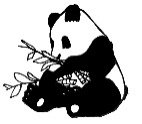 相手の名前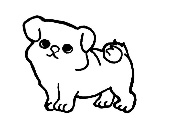 相手の答えWhat thing do you wish you had?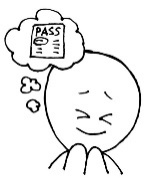 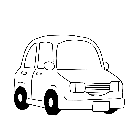 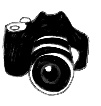 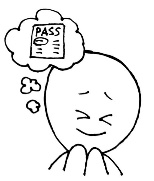 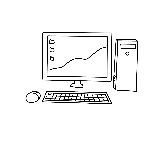 I wish I had a(n)...What thing do you wish you had?I wish I had a(n)...Where do you wish you could live?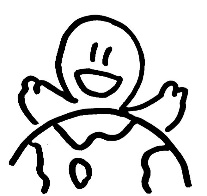 I wish I could live in...What do you wish you could do after this class?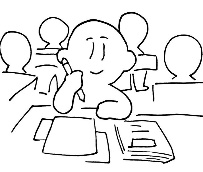 I wish I could...自分の答え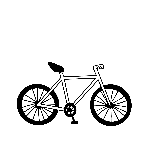 相手の名前相手の答えWhere do you wish you could go on a trip?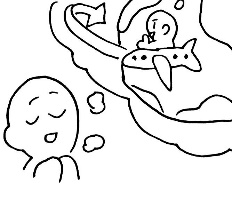 I wish I could go on a trip to...Where do you wish you could go on a trip?I wish I could go on a trip to...How old do you wish you could be?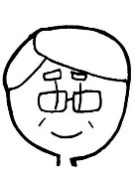 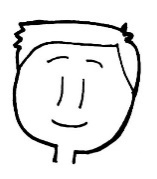 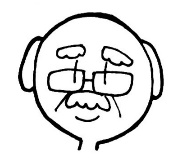 I wish I could be...Do you wish you could fly like a bird or swim like a fish?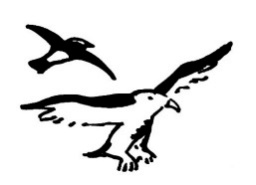 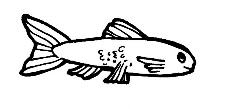 I wish I could...自分の答え相手の名前相手の答え